АДМИНИСТРАЦИЯ МУНИЦИПАЛЬНОГО ОБРАЗОВАНИЯНАЗИЕВСКОЕ ГОРОДСКОЕ ПОСЕЛЕНИЕКИРОВСКОГО МУНИЦИПАЛЬНОГО РАЙОНА ЛЕНИНГРАДСКОЙ ОБЛАСТИП О С Т А Н О В Л Е Н И Еот 19 ноября 2020  года   № 216О временном запрете выхода граждан на ледовое покрытие водоёмов, расположенных на территории  муниципального образования Назиевское городское поселение Кировского муниципального  района Ленинградской области         В связи с устойчивым  понижением среднесуточных  температур воздуха и ухудшением ветро-волнового режима и прогнозируемым скорым началом ледостава, в целях обеспечения безопасности людей, снижения несчастных случаев и гибели людей на водных объектах в зимний период 2020-2021 в  период образования ледяного покрова на водоемах:1.   При  понижении температуры воздуха и становлении ледового покрытия водоемов, временно  до особого распоряжения запретить выход граждан, выезд транспортных средств на ледовое покрытие водоемов, расположенных на территории муниципального  образования Назиевское городское поселение Кировского  муниципального  района Ленинградской области  (далее - МО Назиевское городское поселение).2.   Специалисту администрации, уполномоченному на решение задач в области ГО и ЧС распространить в местах массового пребывания людей объявления о временном запрете выхода на ледовые покрытия  водных объектов на территории МО Назиевское городское поселение.        3.  Настоящее постановление подлежит официальному опубликованию в газете «Назиевский Вестник» и размещению на официальном сайте МО Назиевское городское поселение в сети «Интернет» http://nazia.lenobl.ru/).4.   Постановление вступает в силу с момента его опубликования.5. Контроль за выполнением постановления возложить на заместителя главы администрации.Глава   администрации                                                                     О.И. КибановРазослано: дело,  газета «Назиевский вестник»,   110 ТП  ОВД по Кировскому р-ну, Прокуратура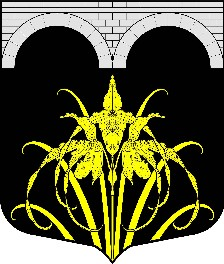 